Pressemitteilung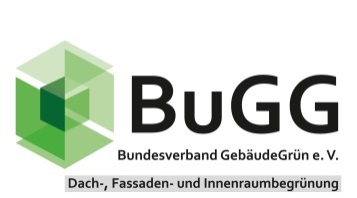 Motto „Wirtschaft trifft Wissenschaft“BuGG-Tag der Forschung und Lehre Gebäudegrün am 10.05.2022 in StuttgartDer Bundesverband GebäudeGrün e.V. (BuGG) führt in diesem Jahr den „BuGG-Tag der Forschung und Lehre Gebäudegrün” am 10.05.2022 in Stuttgart endlich wieder in Präsenz durch. Dieses Jahr lautet das Motto „Wirtschaft trifft Wissenschaft“ und die Zielgruppen sind sowohl alle in den Bereichen Dach-, Fassaden- und Innenraumbegrünung aktiven Hochschulen und Forschungseinrichtungen als auch BuGG-Mitglieder und alle weiteren Interessierten.Die Ziele des „Tag der Forschung und Lehre Gebäudegrün” sind:- Vorstellung aktueller Forschungsprojekte- Ermittlung von weiterem Forschungsbedarf- Kennenlernen und Netzwerken- Interdisziplinärer ErfahrungsaustauschDer „BuGG-Tag der Forschung und Lehre Gebäudegrün“ ist dieses Jahr in zwei Teile aufgeteilt: Im ersten Teil (überwiegend vormittags) stellen die teilnehmenden Hochschulen und Forschungseinrichtungen sich und ihre Hochschule bzw. Einrichtung mit ihren aktuellen Forschungs- und Förderprojekten in Form von Kurzvorträgen vorzustellen. Und nach der Mittagspause im zweiten Teil gibt es die Möglichkeit, an verschiedenen „Stationen“ (Tischen) zwanglos zu netzwerken, sich kennenzulernen und auszutauschen.Anmeldung und Programm: www.gebaeudegruen.info/tagFuLAbbildungen/FotosAbb. 1: Forschungsarbeit zur Dach-, Fassaden- und Innenraumbegrünung im Fokus am 10.05.2022 in Stuttgart beim „BuGG-Tag der Forschung und Lehre Gebäudegrün“.Abb. 2: Hochschulen und Forschungseinrichtungen berichten in Kurzvorträge zu ihren aktuellen Projekten.Abb. 3: „Wirtschaft trifft Wissenschaft“. Erfahrungs- und Wissensaustausch als extra Tagungspunkt.Quellen: Bundesverband GebäudeGrünAutor/AnsprechpartnerDr. Gunter MannBundesverband GebäudeGrün e. V. (BuGG)Albrechtstraße 1310117 BerlinTelefon: +49 30 / 40 05 41 02
E-Mail: info@bugg.de www.gebaeudegruen.infoBerlin, den 07.04.2022